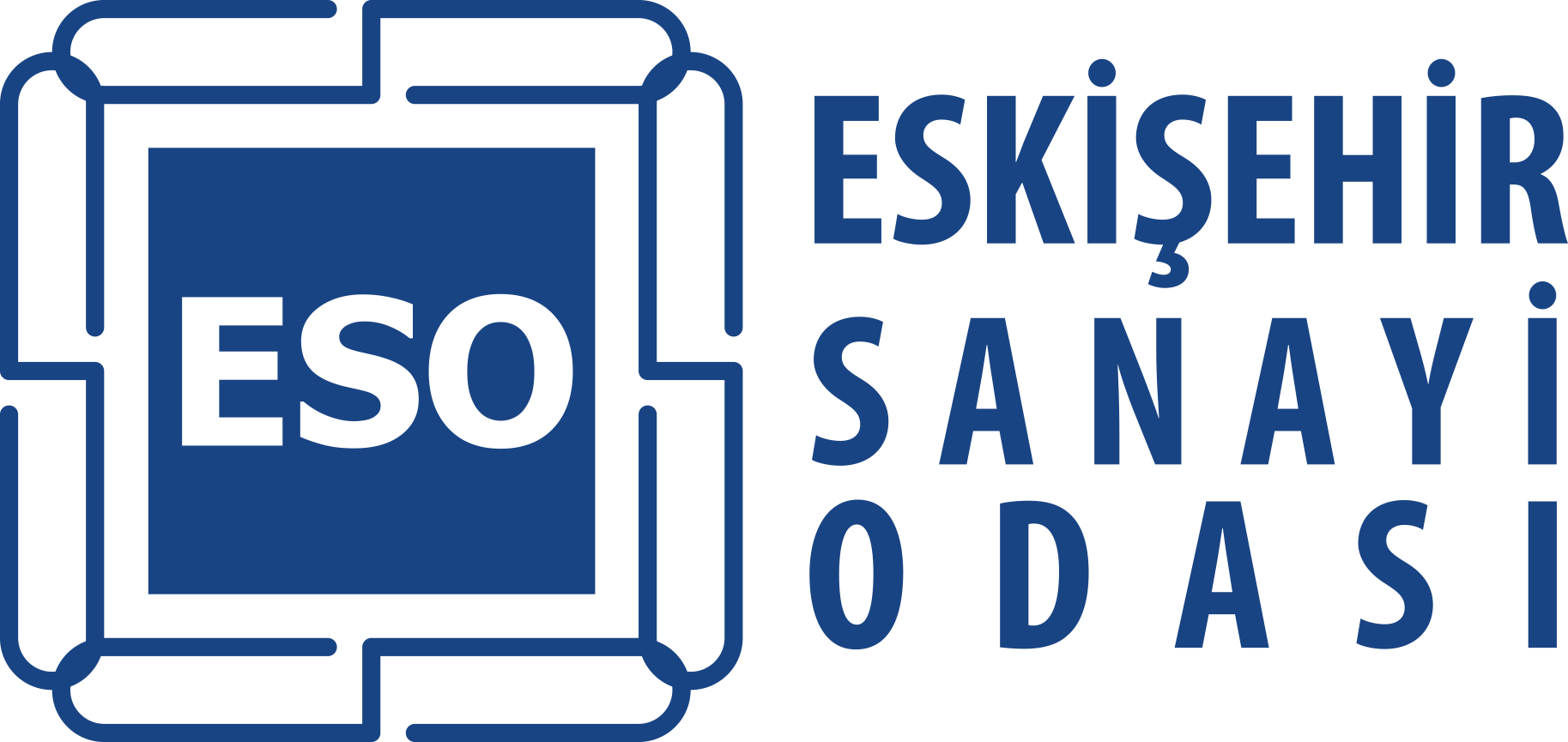 Bugün aşağıdaki bulgulardan herhangi birine sahip misiniz?Son bir hafta içerisinde yakın çevrenizde ateş, öksürük, solunum sıkıntısı vb bulguları  taşıyan kimse var mı?Son 14 gün içerisinde COVID – 19 hastası bir kişiyle temasınız oldu mu?								AD VE SOYAD :	TARİH	     :SEMPTOMEVETHAYIRAteş veya titremeÖksürükNefes darlığıKas veya vücut ağrılarıEklem ağrısıYorgunlukBoğaz ağrısıBaş ağrısıTıkanıklık veya burun akıntısıKarın ağrısıİshalKoku alma bozukluğu Tat alma bozukluğuEvet  HayırEvet  Hayır